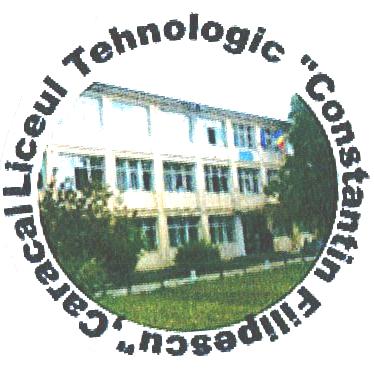 LICEUL TEHNOLOGIC „CONSTANTIN  FILIPESCU”Strada Vasile Alecsandri Nr 11,Caracal , Olt  grupfilipescu@yahoo.comTel./fax:0249511697Raport de autoevaluare a activitatii desfasurate inanul scolar 2019-2020PROFESOR,  …………………..  	In anul scolar 2019-2020 am functionat ca profesor (t/s/d)…………… la Liceul Tehnologic ”C. Filipescu”, Caracal, am gradul didactic ……. obţinut  în anul ……………… , am o vechime in învăţământ de  ……… ani. În toată activitatea profesională pe care am desfăşurat-o până acum, am participat la consfătuirile anuale ale cadrelor didactice pe specialitatea ……………………………. şi am fost receptiv la toate solicitările colegilor, cat si ale conducerii scolii.PROIECTAREA ACTIVITATII1.1.Respectarea programei scolare, a normelor de elaborare a documentelor de proiectare, precum si adaptarea acesteia la particularitatile grupei/clasei1.2.Implicarea in activitatile de proiectare a ofertei educationale la nivelul unitatii..................................................................................................................................................................................................................................................................................................................................................1.3. Folosirea TIC  în activitatea de proiectare1.4.Proiectarea activitatilor suport pentru invatarea in mediul online si a instrumentelor de evaluare aplicabile online, din perspectiva principiilor de proiectare didactica.............................................................................................................................................................................................................................................................................................................................................1.5.Proiectarea unor activitati extracurriculare corelate cu obiectivele curriculare, nevoile si interesele educabililor, planul managerial al unitatii           ………………………………………………………………………………………………………………           ………………………………………………………………………………………………………………2.REALIZAREA ACTIVITATILOR DIDACTICE2.1.Utilizarea unor strategii didactice care asigură caracterul aplicativ al învăţării şi formarea competenţelor specifice..................................................................................................................................................................................................................................................................................................................................................2.2. Utilizarea eficientă a resurselor materiale din unitatea de învăţământ în vederea optimizării activităţilor didactice inclusiv TIC.2.3. Utilizarea de resurse educationale deschise, aplicatii online, crearea si sustinerea  sesiunilor de invatare pe platforme educationale          ……………………………………………………………………………………………………………….          ……………………………………………………………………………………………………………….2.4.Diseminarea, evaluarea şi valorizarea activităţilor realizate2.5. Organizarea şi desfăşurarea activităţilor didactice,curriculare si extracurriculare in mediul scolar,extrascolar si in mediul online 2.6. Formarea deprinderilor de studiu individual şi în echipă în vederea formării /dezvoltării competenţei de ,,a învăţa să înveţi‘’.3.EVALUAREA REZULTATELOR INVATARII3.1.Asigurarea transparentei criteriilor, a procedurilor de evaluare3.2.Aplicarea testelor predictive, interpretarea şi comunicarea rezultatelor3.3. Utilizarea diverselor instrumente de evaluare, inclusiv a celor online 3.5. Evaluarea satisfacţiei beneficiarilor educaţionali.3.6.Coordonarea elaborării portofoliului educaţional ca element central al evaluării rezulatelor învăţării       .........................................................................................................................................................................       .........................................................................................................................................................................3.7.Realizarea si aplicarea unor instrumente de evaluare  a activitatii online, valorizarea rezultatelor evaluarii si oferirea de feedback fiecarui elev      ………………………………………………………………………………………………………………….      ………………………………………………………………………………………………………………….4.MANAGEMANTUL CLASEI 4.1. Stabilirea unui cadru adecvat (reguli de conduită, atitudini , ambient ) pentru desfăşurarea activităţilor în conformitate cu particularităţile clasei de elevi.       .........................................................................................................................................................................       .......................................................................................................................................................................4.2. Monitorizarea comportamentului  elevilor şi gestionarea situaţiei conflictuale.4. .3 Cunoaşterea, consilierea şi tratarea diferenţiată a elevilor4.4. Motivarea elevilor prin valorizarea exemplelor de bună practică.5.MANAGEMENTUL CARIEREI SI AL DEZVOLTARII PROFESIONALE5.1. Participarea la programe de formare continuă/perfecţionare si valorificarea competentelor stiintifice, didactice si metodice dobandite    .........................................................................................................................................................................     .........................................................................................................................................................................5.2. Implicarea în organizarea activităţilor metodice la nivelul comisiei/catedrei/responsabilului    .........................................................................................................................................................................    .........................................................................................................................................................................5.3. Realizarea/Actualizarea portofoliului profesional şi dosarului personal.    .........................................................................................................................................................................    .........................................................................................................................................................................   .........................................................................................................................................................................   .........................................................................................................................................................................6.CONTRIBUTIA LA DEZVOLTAREA INSTITUTIONALA SI LA PROMOVAREA IMAGINII UNITATII SCOLARE6.1. Dezvoltarea de parteneriate şi proiecte educaţionale în vederea dezvoltării instituţionale.    .........................................................................................................................................................................    .........................................................................................................................................................................6.2. Promovarea ofertei educaţionale.    .........................................................................................................................................................................    .........................................................................................................................................................................6.3. Promovarea imaginii unitatii de invatamant în comunitate prin participare şi rezultatele elevilor la olimpiade, concursuri, competiţii, activităţi extracurriculare şi extraşcolare realizate in mediul scolar si in mediul online.    .........................................................................................................................................................................     .........................................................................................................................................................................6.4. Realizarea / Participarea la programe / activitati de prevenire si combatere a violentei si bullyingului in mediul scolar si / sau in mediul online    .........................................................................................................................................................................     .........................................................................................................................................................................6.5. Respectarea normelor, a procedurilor de sănătate şi securitatea muncii, de prevenire şi stingere a incendiilor si de situatii de urgenta pentru toate tipurile de activităţi desfăşurate în cadrul unităţii de învăţământ, precum şi a sarcinilor suplimentare.    ...........................................................................................................................................................................    ...........................................................................................................................................................................6.6. Implicarea activă în crearea unei culturi a calităţii în nivelul organizaţiei.    ...........................................................................................................................................................................    ...........................................................................................................................................................................6.7.Promovarea de activitati de invatare interactive prin utilizarea unor instrumente realizate cu ajutorul tehnologiei    …………………………………………………………………………………………………………………….    …………………………………………………………………………………………………………………….7. CONDUITA PROFESIONALA7.1. Manifestarea atitudinii morale şi civice (limbaj, ţinută, respect, comportament)    .........................................................................................................................................................................    .........................................................................................................................................................................7.2. Respectarea si promovarea deontologiei profesionale.     ..................................................................................................................................................................................................................................................................................................................................................Cadru didactic,......................................................................................................................................................................................................................................................................................................................................................................................................................................................................................................................................................................................................................................................................................................................................................................................................................................................................................................................................................................................................................................................        ........................................................................................................................................................................        .........................................................................................................................................................................         .........................................................................................................................................................................   .........................................................................................................................................................................          .........................................................................................................................................................................          .........................................................................................................................................................................2.7. Organizarea si desfasurarea de activitati prin participarea la acţiuni de voluntariat        ………………………………………………………………………………………………………………….       …………………………………………………………………………………………………………………..     .........................................................................................................................................................................     .........................................................................................................................................................................      .........................................................................................................................................................................      .........................................................................................................................................................................      .........................................................................................................................................................................      .........................................................................................................................................................................3.4. Promovarea autoevaluării şi interevaluării       .........................................................................................................................................................................       .........................................................................................................................................................................       .........................................................................................................................................................................       .........................................................................................................................................................................      .........................................................................................................................................................................      .........................................................................................................................................................................      .........................................................................................................................................................................      .........................................................................................................................................................................     .........................................................................................................................................................................     .........................................................................................................................................................................5.4. Dezvoltarea capacităţii de comunicare şi relaţionare în interiorul şi în afara unităţii (cu elevii, personalul şcolii, echipa managerială şi cu beneficiarii din cadrul comunităţii –familiile elevilor).